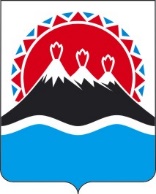 РЕГИОНАЛЬНАЯ СЛУЖБАПО ТАРИФАМ И ЦЕНАМ КАМЧАТСКОГО КРАЯПОСТАНОВЛЕНИЕВ соответствии с постановлением Правительства Камчатского края от 07.04.2023 № 204-П «Об утверждении Положения о Региональной службе по тарифам и ценам Камчатского края», протоколом Правления Региональной службы по тарифам и ценам Камчатского края от ХХ.01.2024 № ХХХ, в целях устранения технических ошибокПОСТАНОВЛЯЮ:Внести изменения в постановление Региональной службы по тарифам и ценам Камчатского края от 20.12.2023 № 374-Н «Об установлении тарифов в сфере теплоснабжения АО «Камчатэнергосервис» потребителям Вилючинского городского округа Камчатского края на 2024 - 2028 годы», заменив в пункте 3.1 раздела 3 таблицы приложения 5 цифры «3 800,00» цифрами «3 562,19».Настоящее постановление вступает в силу после дня официального опубликования и распространяется на правоотношения возникшие с 1 января 2024 года.[Дата регистрации] № [Номер документа]г. Петропавловск-КамчатскийО внесении изменений в постановление Региональной службы по тарифам и ценам Камчатского края от 20.12.2023 № 374-Н «Об установлении тарифов в сфере теплоснабжения 
АО «Камчатэнергосервис» потребителям Вилючинского городского округа Камчатского края на 2024 - 2028 годы»Руководитель[горизонтальный штамп подписи 1]М.В. Лопатникова